Peek at Our Week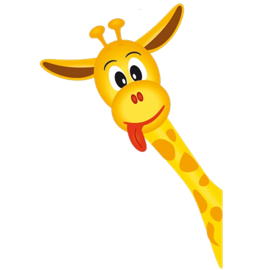 Standard FocusActivityHome Extension ActivityII. Approaches to LearningB. PERSISTENCE1. Attends to tasks for a brief period of timePut the sequence cards in the order of the Life Cycle of a Plant.  I am attaching a sequence story of a plant for your child to color and put the story in the correct order.A. SCIENTIFIC INQUIRY THROUGH EXPLORATION AND DISCOVERYBenchmark a.Makes predictions and tests their predictions through experimentation and investigationAs a class we are going to test how plants breathe.  We are going to take three leaves and put them in a glass container then we will add a little bit of warm water.  The leaves will be submerged by the water.  The glass container will go outside in the sun and within a few hours we will be able to see how the leaves are breathing by taking our magnifying glass to see the bubbles which is called plant respiration. Take a virtual tour of a Botanical Garden.  https://www.youtube.com/watch?v=cCXkVDt7m1Ic. Fine Motor Development1. Demonstrates increasing precision, strength, coordination and efficiency when using hand muscles for play and functional tasksPlay Hi-Ho-Cherry-O.  The children are going to use tongs to pick up the cherries to place them into the buckets.  Have your child at home pick up macaroni with tongs or tweezers and place the macaroni in a muffin tin.  This will allow your child to use their hand muscles and it will increase their precision to get the macaroni into the tin.